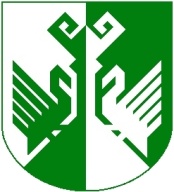 от 10 августа 2018 г. № 252Об утверждении административного регламента 
предоставления муниципальной услуги «Зачисление детей в муниципальные общеобразовательные организации, реализующие основные общеобразовательные программы начального общего, основного общего, среднего общего образования»В соответствии с Федеральным законом от 06.10.2003 №131-Ф3 «Об общих принципах организации местного самоуправления в Российской Федерации», Федеральным законом от 27.07.2010 № 210-ФЗ «Об организации предоставления государственных и муниципальных услуг», Федеральным законом от 17 июля . № 172-ФЗ 
«Об антикоррупционной экспертизе нормативных правовых актов и проектов нормативных правовых актов», постановлением Правительства Российской Федерации от 16 мая 2011г. № 373 «О разработке 
и утверждении административных регламентов исполнения государственных функций и административных регламентов предоставления государственных услуг», постановлением администрации муниципального образования (наименование нормативного акта о порядке разработки и утверждения административных регламентов предоставления муниципальных услуг администрации муниципального образования), на основании Устава муниципального образования, администрация муниципального образования «Сернурский муниципальный район» п о с т а н о в л я е т:Утвердить прилагаемый административный регламент предоставления муниципальной услуги «Зачисление детей в муниципальные общеобразовательные организации, реализующие основные общеобразовательные программы начального общего, основного общего, среднего общего образования».2. Контроль за исполнением настоящего постановления возложить на заместителя главы администрации муниципального образования «Сернурский муниципальный район» по социальным вопросам Ямбаршеву Н.М.3. Настоящее постановление подлежит размещению на официальном сайте администрации муниципального образования «Сернурский муниципальный район» в информационно-телекоммуникационной сети Интернет.4. Настоящее Постановление вступает в силу после его официального опубликования.Садовина С.Э.(883633)9-76-76СОГЛАСОВАНОШЕРНУРМУНИЦИПАЛЬНЫЙ  РАЙОНЫНАДМИНИСТРАЦИЙЖЕАДМИНИСТРАЦИЯСЕРНУРСКОГО МУНИЦИПАЛЬНОГОРАЙОНАПУНЧАЛПОСТАНОВЛЕНИЕГлава администрации        Сернурскогомуниципального района                                  С.АдигановЗаместитель главы администрации по социальным вопросам                                                                           Ямбаршева Н.М.            10.08.2018Руководитель МУ «Отдел образования и по делам молодежи администрации МО «Сернурский муниципальный район»                                                                 Яндимирова Л.В.            10.08.2018